              Rzeszów, 21 września 2022 r.WT.2370.13.2022INFORMACJA  O ZAPYTANIACH  WYKONAWCÓWWRAZ  Z  WYJAŚNIENIAMI ZAMAWIAJĄCEGOdot.: postępowania o udzielenie zamówienia publicznego, numer sprawy: WT.2370.13.2022Nazwa zadania: „Dostawa gazu ziemnego do obiektów KW PSP w Rzeszowie” W odpowiedzi na skierowane do Zamawiającego zapytania dotyczące treści specyfikacji warunków zamówienia informujemy:Pytanie 1 Dotyczy par. 6 pkt 1 załącznika nr 7 do SWZ. Wykonawca wnosi o wydłużenie terminu do 14 dni kalendarzowych - mowa o zapisie "1) sprawdzenia, w okresie 3 dni roboczych od daty zgłoszenia, prawidłowości wskazań układu pomiarowo-rozliczeniowego w miejscu jego zainstalowania;"Odpowiedź Zamawiający informuje, że dopuszcza zaproponowane rozwiązanie i zmienia zapis w umowie w powyższym zakresie zał. nr 7 do SWZ. Do wiadomości:Uczestnicy postępowania 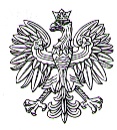 PODKARPACKI KOMENDANT  WOJEWÓDZKIPAÑSTWOWEJ STRAŻY POŻARNEJ35-016 Rzeszów, ul. Mochnackiego 4Podkarpacki Komendant WojewódzkiPaństwowej Straży Pożarnej(-)nadbryg. Andrzej Babiec(podpisano bezpiecznym podpisem elektronicznym)